PHIẾU THÔNG TIN ỨNG VIÊNPHIẾU THÔNG TIN ỨNG VIÊN………………………, ngày ……… tháng …….. năm……….Ứng viên dự tuyển          (Ký và ghi rõ họ và tên)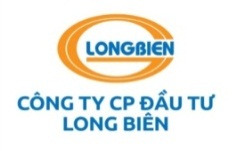 THÔNG TIN CÁ NHÂNTHÔNG TIN CÁ NHÂNTHÔNG TIN CÁ NHÂNVị trí dự tuyển:Vị trí dự tuyển:Vị trí dự tuyển:Họ và tên:Họ và tên:Giới tính:Ngày sinh:Nơi sinh:Nơi sinh:Địa chỉ thường trú:Địa chỉ thường trú:Địa chỉ thường trú:Địa chỉ tạm trú:Địa chỉ tạm trú:Địa chỉ tạm trú:Điện thoại liên lạc:Điện thoại liên lạc:Điện thoại liên lạc:CMND số:                                             , ngày cấp:                                  , nơi cấp:CMND số:                                             , ngày cấp:                                  , nơi cấp:CMND số:                                             , ngày cấp:                                  , nơi cấp:Trình độ học vấn:     Trên đại học       Đại học       Cao đẳng     Trung cấp     Khác………………..Hệ đào tạo:               Chính quy          Tại chức       Đào tạo từ xa                      Khác………………..Nơi đào tạo: ………………………………………….Chuyên ngành:………………………………………Tốt nghiệp loại:      Giỏi           Khá           Trung bình                      Khác…………………………..Trình độ học vấn:     Trên đại học       Đại học       Cao đẳng     Trung cấp     Khác………………..Hệ đào tạo:               Chính quy          Tại chức       Đào tạo từ xa                      Khác………………..Nơi đào tạo: ………………………………………….Chuyên ngành:………………………………………Tốt nghiệp loại:      Giỏi           Khá           Trung bình                      Khác…………………………..Trình độ học vấn:     Trên đại học       Đại học       Cao đẳng     Trung cấp     Khác………………..Hệ đào tạo:               Chính quy          Tại chức       Đào tạo từ xa                      Khác………………..Nơi đào tạo: ………………………………………….Chuyên ngành:………………………………………Tốt nghiệp loại:      Giỏi           Khá           Trung bình                      Khác…………………………..TÌNH TRẠNG HÔN NHÂNTÌNH TRẠNG HÔN NHÂNTÌNH TRẠNG HÔN NHÂN Độc thân            Đã lập gia đình         Ly thân            Ly hôn           Khác………………………… Độc thân            Đã lập gia đình         Ly thân            Ly hôn           Khác………………………… Độc thân            Đã lập gia đình         Ly thân            Ly hôn           Khác…………………………ĐĂNG KÝ Ở NHÀ LƯU TRÚ:        Có               Không   - Ngày bắt đầu ở: …………………….ĐĂNG KÝ Ở NHÀ LƯU TRÚ:        Có               Không   - Ngày bắt đầu ở: …………………….ĐĂNG KÝ Ở NHÀ LƯU TRÚ:        Có               Không   - Ngày bắt đầu ở: …………………….ANH/ CHỊ BIẾT THÔNG TIN TUYỂN DỤNG THÔNG QUA:  Báo      Internet       Khác………………………………. Người quen trong Công ty giới thiệu (ghi rõ họ tên:………………………………………………..)ANH/ CHỊ BIẾT THÔNG TIN TUYỂN DỤNG THÔNG QUA:  Báo      Internet       Khác………………………………. Người quen trong Công ty giới thiệu (ghi rõ họ tên:………………………………………………..)ANH/ CHỊ BIẾT THÔNG TIN TUYỂN DỤNG THÔNG QUA:  Báo      Internet       Khác………………………………. Người quen trong Công ty giới thiệu (ghi rõ họ tên:………………………………………………..)TRÌNH ĐỘ NGOẠI NGỮ: Xin vui lòng ghi điền chi tiết vào ô thích hợp các kỹ năng ngoại ngữ mà Bạn đạt được ( Y: yếu; TB: trung bình; K: khá; G: giỏi; X: xuất sắc).KỸ NĂNG VI TÍNH:      Xin vui lòng đánh dấu ( ) vào ô tương thích.TRÌNH ĐỘ NGOẠI NGỮ: Xin vui lòng ghi điền chi tiết vào ô thích hợp các kỹ năng ngoại ngữ mà Bạn đạt được ( Y: yếu; TB: trung bình; K: khá; G: giỏi; X: xuất sắc).KỸ NĂNG VI TÍNH:      Xin vui lòng đánh dấu ( ) vào ô tương thích.TRÌNH ĐỘ NGOẠI NGỮ: Xin vui lòng ghi điền chi tiết vào ô thích hợp các kỹ năng ngoại ngữ mà Bạn đạt được ( Y: yếu; TB: trung bình; K: khá; G: giỏi; X: xuất sắc).KỸ NĂNG VI TÍNH:      Xin vui lòng đánh dấu ( ) vào ô tương thích.QUÁ TRÌNH LÀM VIỆC: (Ghi theo thứ tự thời gian ngược. Hiện tại đặt lên trên).QUAN HỆ GIA ĐÌNH: